 正和書院附設光明幼兒園  106年 7月份菜單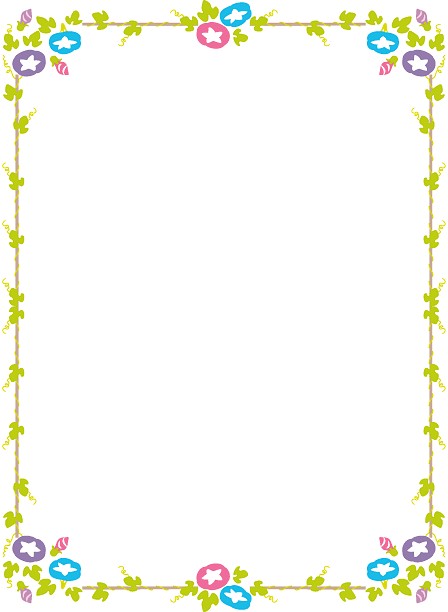 日期星期早上點心午餐午餐下午點心3一紅燒麵養生茶､饅頭4二酸菜麵腸､枸杞南瓜､有機蔬菜香菇筍湯鹹粥5三醬汁豆包､百菇銀芽､有機蔬菜海帶味噌湯綠豆湯6四滷海帶､金針菇燴絲瓜､有機蔬菜丸子大黃瓜湯什錦麵線7五紅燒豆腐､小黃瓜三色丁､有機蔬菜豆包蔬菜湯水餃10一什錦炒麵	大黃瓜菇菇湯	養生茶饅頭11二梅干滷筍干､豆芽菜三絲､有機蔬菜匏瓜猴頭菇湯玉米濃湯12三紅燒豆干､塔香茄子､有機蔬菜牛蒡胡蘿蔔湯雞絲麵13四什錦咖哩､糖醋敏豆､有機蔬菜莧菜什錦湯紅棗木耳湯14五南瓜豆腐煲､玉米三色丁､有機蔬菜丸子筍湯素香湯麵17一炸醬麵大黃瓜猴頭菇湯養生茶､饅頭18二滷油豆腐､三杯馬鈴薯､有機蔬菜南瓜蔬菜湯水果果凍19三梅干烤麩､香根乾絲､有機蔬菜玉米菇菇湯鹹粥20四糖醋豆包､匏瓜三絲､有機蔬菜海帶味噌湯紅豆湯21五麻婆豆腐､螞蟻上樹､有機蔬菜香菇豆包金針湯什錦米粉湯24一暑假25二暑假26三暑假27四暑假28五暑假31一烏龍炒麵玉米菇菇湯養生茶､核桃吐司